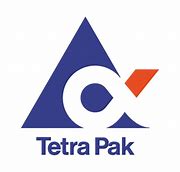 ÁLLÁSLEHETŐSÉG Tetra Pak - Minőségellenőr munkakörA Tetra Pak a világ vezető élelmiszer-feldolgozóipari rendszer- és csomagolóanyag-gyártó vállalata, amelynek célja, hogy biztonságos, innovatív és környezetbarát termékeivel nap mint nap százmilliók élelmiszerellátását segítse világszerte. Ma a Tetra Pak az egyetlen olyan nemzetközi nagyvállalat a világon, amely képes integrált feldolgozó-, csomagoló-, elosztó gépsorokat és üzemi megoldásokat kínálni az élelmiszer-feldolgozásban. A Tetra Pak több mint 25.000 főt foglalkoztat több mint 170 országban. A ”MEGŐRZI, AMI JÓ” mottó, a Tetra Paknak azt a célját közvetíti, hogy a világ minden részére biztonságos és egészséges élelmiszert juttasson el.Budaörsi gyárunkba, jelenleg egy precíz és elkötelezett kollégát keresünkMinőségellenőr pozícióba, három műszakos munkarenddel Az új munkatársunk egy fiatalos csapat részeként felelős lesz a termelésből kikerülő csomagolóanyag ellenőrzéséértFőbb feladataid a következők lennének: •    Gyártásközi és késztermék minőségellenőrzése•    a minőségellenőrzés dokumentumainak aktualizálása•    részvétel folyamat auditokban•    a nem- megfelelő csomagolóanyag minőségellenőrzési méréseinek elvégzése•    az esetleges hibák feltárásának támogatása•    az alap-és segédanyagok minőségellenőrzési méréseinek elvégzése igény szerint•    a laboratóriumi mérőeszközök felügyelete, kalibrálások megszervezése•    minőségügyi bizonyítványok kiállítása és továbbítása a vevők felé•    a laboratórium rendjének és az ott folyó munka szervezettségének biztosítása•    minőségellenőrzési program végrehajtása a központi előírások figyelembevételével. Téged keresünk, ha: •    van legalább középfokú végzettséged és néhány éves gyakorlatod gyártás területén, valamint a minőségbiztosításban•    van legalább középfokú angol nyelvtudásod melyet inkább írásban és alkalmanként szóban is használnál•    nem okoz gondot a 3 műszak és hétvégi munkarend vállalása •    rendelkezel számítástechnikai ismerettel•    találkoztál már gyártási folyamatokkal és minőségbiztosítási rendszerekkel előnyödre válhat•    szeretsz csapatban dolgozni•    hatékony problémamegoldó vagy•    van némi analitikai készséged. Amit kínálunk: Budapest belvárosából induló a műszakokhoz igazodó ingyenes céges busz•    bejelentett, stabil munkaviszony•    nemzetközi tapasztalatot•    fiatalos csapatot•    folyamatos fejlődési lehetőség•    versenyképes fizetés•    előrelépési lehetőséget•    önkéntes nyugdíjpénztári hozzájárulást•    sportolási lehetőséget helybenVárjuk jelentkezésed!  Ha a tagja szeretne lenni egy piacvezető, nemzetközi vállalatnak, amely vonzó foglalkoztatási feltételeket kínál globális lehetőségeket, várjuk jelentkezésed a www.tetrapak.com honlapon keresztül.